Iftikhar 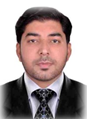 Email: iftikhar-118387@2freemail.comProfessional Work Experience     Gulf Precast Concrete Co. (It is a Leading Precast Concrete Co. in all over the Gulf Countries)            Internal Auditor/ Financial Analyst             From June 2015 to June 2019Key Highlights:Successfully improve the financial & operational areas and implement better controls and Reduce cost.Analyze, Identify and report the excess charges of AED2.8Million Charged by various Banks. Performed Financial Analysis, asses the requirement of corporate facilities, Budgeting, planning and cash flow management.VAT Implementation & Compliance Key Responsibilities:SecureTech  LLC.   (A Reputed Organization in the field of IT Communications and Security System) Sr. Accountant/Financial Controller From Sep 2011 to June 2015Key Highlight:Performed Accounting Operations and Prepared the Financial Statements as per IASs/IFRSs and get audited from Deloitte.Key Responsibilities:Aim Auditing, Abu Dhabi, UAEExternal Auditor (From April 2009 to Aug 2011)Key Responsibilities:Led audit assignments for clients across diverse sectors to ensure compliance as per IASs/IFRSs, responsible for planning, directing, executing and completing financial audits on time.Managed the full audit cycle including risk management and control over operations’ effectiveness & financial reliability.Attended senior level client meetings, resolve the key points of management letters and finalize reports and audit.Analyze financial data to ensure efficiency, accuracy, and compliance, as well as to find instances of deficiencies and/or fraud.Chenab Limited, Faisalabad, Pakistan (A Large Manufacturing Company with 14000 Employees) Management Accountant (From Jun 2007 to Jun 2008)                                                     Preparation of management accounts at the end of each month. Determination and allocation of overhead expenses to each SBUsProduct wise costing, Break even analysis, Standard Cost, Budgeting and Variance Analysis. KMRSRIR- Chartered Accountants, Karachi (Affiliated with MRI Top 10 Audit Firms) External Auditor ( from Mar 2003  to Mar 2007)Perform audit assignments for clients across diverse sectors including Allied Bank of Pakistan, Airlines, and Cements industries to ensure compliance of IASs/IFRSs in the preparation of Financial Statements.Responsible for planning, directing, executing and completing financial audits on time.Developed detailed audit reports and management letters with recommendations to improve the efficiency in operation.EducationChartered Accountant – Module E  (1999-2007)CMA-USA ( A Globally recognized prestigious Finance Professional Certification)  B. Com, Shiblee College Faisalabad, University of Punjab, Pakistan (Jul 1999)F. SC. (Pre-Engineering), with A Grade Government Islamia College, Faisalabad (May 1997)Trainings & CertificationCA 4 years Articles training  ( 2003-2007) from KMRSRIR-Chartered Accountants ( member of Moorse Roland International)Certificates in Cash Flow Management ( RAK American University), Value Added Tax, CFO Academy.CPE Hours (Certificate of attendance 30hours annually) to maintain CMA Credential.Personal InformationDate of Birth: 4th Mar 1979 ~ Marital Status: Married ~ Languages: English, Urdu/HindiDriving License: Yes.Profile SummaryA motivated Professional with CMA/USA (a globally recognized Certification) and 10 years UAE Experience.in the fields as mentioned under core competencies. Worked in Account Receivables, Account Payables, Banks and Reconciliations Payroll, Fixed Asset & Inventory Modules, and closing of Accounts.Performed Internal Audit to ensure the accuracy of Financial Statements, safeguarding the assets, compliance with Tax & other Laws and Company’s PoliciesPerformed Financial Analysis, Planning, Forecast and Budgeting.Hands-on experience in various computer-based accounting and auditing packages including FOCUS, Tally, ERP ACCPAC (Sage 300) and RAMCO ERP Software.Core CompetenciesAccounting & FinanceInternal AuditFinancial Analysis & PlanningProject Costing & BudgetingExternal Audit & IFRSsTaxation (VAT)Management AccountingBudget & Cost ControllerPolicy Formulation /ImplementationProcess ImprovementCost ReductionFinancialInternal AuditPrepare detailed audits reports for Procurement, HR, ICT, Logistics, Inventory, Financial transactions &, loans calculations using ERP financial information and make recommendations to management.Identify the areas with excess charges and avoidable expenses and reduce the cost.Ensure Accurate Financial Reporting, Safeguard the company assets and  Compliance of Policies Conduct Financial, Operational and Compliance Audits.Budget & cost ControlManage cash flow & Fund flow statements to understand the liquidity position of the company.Project Costing and comparison of actual with budgeted cost and calculation of POC for WIP.Financial Analysis, Planning & ReportingPerform a variety of advanced financial analyses applying advanced skills including pivot table.Analyze the bank transactions as per FOLs and identify the excess interest of 2.8Mln by various banks.  Calculate profitability, liquidity, working capital, solvency ratios, Z Scores and trend analysis and comparisons and complex statistical analysis while recommending further courses of action to management.Engaged in determining the requirements and obtaining from various Banks the Corporate Facilities (LGs. LCs. Overdraft. Term Loans and project financing) at lower cost.Identify the avoidable operational and Financial expenses and report to the management.Accounting & FinancePerformed routine Accounting operation including quarterly and year-end activities, accounts payable/receivable, Payroll, Inventory, Fixed assets, PDCs/ Banks/Cash and  General Ledgers,Preparation of Financial statements as per IASs & IFRSs and get audited by external auditor.Maintained Account Receivables, Accountable, Inventory, Fixed assets, Payroll and Bank Reconciliations.Established and enforced proper accounting methods, policies, principles as well as financial systems.